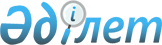 Солтүстік Қазақстан облысы Аққайың ауданы мәслихатының 2021 жылғы 8 қаңтардағы № 44-26 "2021-2023 жылдарға арналған Аққайың ауданының Тоқшын ауылдық округінің бюджетін бекіту туралы" шешіміне өзгерістер енгізу туралыСолтүстік Қазақстан облысы Аққайың ауданы мәслихатының 2021 жылғы 23 сәуірдегі № 2-25 шешімі. Солтүстік Қазақстан облысының Әділет департаментінде 2021 жылғы 28 сәуірде № 7362 болып тіркелді
      Қазақстан Республикасы Бюджет кодексінің 109-1-бабына, Қазақстан Республикасының "Қазақстан Республикасындағы жергілікті мемлекеттік басқару және өзін-өзі басқару туралы" Заңының 6-бабына сәйкес, Солтүстік Қазақстан облысы Аққайың ауданының мәслихаты ШЕШІМ ҚАБЫЛДАДЫ:
      1. Солтүстік Қазақстан облысы Аққайың ауданы мәслихатының "2021-2023 жылдарға арналған Аққайың ауданының Тоқшын ауылдық округінің бюджетін бекіту туралы" 2021 жылғы 8 қаңтардағы № 44-26 шешіміне (Нормативтік құқықтық актілерді мемлекеттік тіркеу тізілімінде № 6949 болып тіркелген) келесі өзгерістер енгізілсін:
      1-тармақ жаңа редакцияда баяндалсын:
      "1. "2021-2023 жылдарға арналған Аккайын ауданының Тоқшын ауылдық округінің бюджеті осы шешімге тиісінше 1, 2 және 3-косымшаларға сәйкес, оның ішінде 2021 жылға мынадай колемдерде бекітілсін:
      1)кірістер – 62712 мың теңге:
      салықтық түсімдер - 4837 мың теңге;
      салықтық емес түсімдер - 0 мың теңге;
      негізгі капиталды сатудан түсетін түсімдер – 0 мың теңге;
      трансферттер түсімі – 57875 мың теңге;
      2) шығындар - 62712 мың теңге;
      3) таза бюджеттік кредиттеу - 0 мың теңге:
      бюджеттік кредиттер - 0 мың теңге;
      бюджеттік кредиттерді өтеу - 0 мың теңге;
      4) қаржы активтерімен операциялар бойынша сальдо - 0 мың теңге:
      қаржы активтерін сатып алу - 0 мың теңге;
      мемлекеттік қаржы активтерін сатудан түсетін түсімдер - 0 мың теңге;
      5) бюджет тапшылығы (профициті) - 0 мың теңге;
      6) бюджет тапшылығын қаржыландыру (профицитін пайдалану) – 0 мың теңге:
      қарыздар түсімі - 0 мың теңге;
      қарыздарды өтеу – 0 мың теңге;
      бюджет қаражатының пайдаланылатын қалдықтары 0 мың теңге.";
      көрсетілген шешімнің 1-қосымшасы осы шешімнің қосымшасына сәйкес жаңа редакцияда баяндалсын.
      2. Осы шешім 2021 жылғы 1 қаңтардан бастап қолданысқа енгізіледі. 2021 жылға арналған Аққайың ауданының Тоқшын ауылдық округінің бюджеті
					© 2012. Қазақстан Республикасы Әділет министрлігінің «Қазақстан Республикасының Заңнама және құқықтық ақпарат институты» ШЖҚ РМК
				
      Солтүстік Қазақстан облысы
Аққайың ауданы мәслихатының
II сессиясының торағасы

В. Заика

      Солтүстік Қазақстан облысы
Аққайың ауданы мәслихатының
хатшысы

Е. Жакенов
Солтүстік Қазақстан облысыАққайың ауданы мәслихатының2021 жылғы 23 сәуірдегі№ 2-25 шешімінеқосымшаСолтүстік Қазақстан облысыАққайың ауданы мәслихатының2021 жылғы 8 қаңтардағы№ 44-26 шешіміне1-қосымша
Санаты
Сыныбы
Кіші сыныбы
Атауы
Сомасы,

мың теңге
1) Кірістер
62712
1
Салықтық түсімдер
4837
04
Меншікке салынатын салықтар
4837
1
Мүлікке салынатын салықтар
97
3
Жер салығы
360
4
Көлік құралдарына салынатын салық
4380
2
Салықтық емес түсімдер
0
3
Негізгі капиталды сатудан түсетін түсімдер
0
4
Трансферттердің түсімдері
57875
02
Мемлекеттiк басқарудың жоғары тұрған органдарынан түсетiн трансферттер
57875
3
Аудандардың (облыстық маңызы бар қаланың) бюджетінен трансферттер
57875
Функционалдық топ
Бюджеттік бағдарламаның әкімшісі
Бағдарлама
Атауы
Сомасы,

мың теңге
2) Шығындар
62712
01
Жалпы сипаттағы мемлекеттік қызметтер
23957
124
Аудандық маңызы бар қала, ауыл, кент, ауылдық округ әкімінің аппараты
23957
001
Аудандық маңызы бар қала, ауыл, кент, ауылдық округ әкімінің қызметін қамтамасыз ету жөніндегі қызметтер
17976
022
Мемлекеттік органның күрделі шығыстары
5981
07
Тұрғын-үй коммуналдық шаруашылық
32335
124
Аудандық маңызы бар қала, ауыл, кент, ауылдық округ әкімінің аппараты
32335
008
Елді мекендердегі көшелерді жарықтандыру
1654
009
Елді мекендердің санитариясын қамтамасыз ету
1200
010
Жерлеу орындарын ұстау және туыстары жоқ адамдарды жерлеу
50
011
Елді мекендерді абаттандыру мен көгалдандыру
29431
13
Басқалар
6420
124
Аудандық маңызы бар қала, ауыл, кент, ауылдық округ әкімінің аппараты
6420
040
Өңірлерді дамытудың 2025 жылға дейінгі мемлекеттік бағдарламасы шеңберінде өңірлерді экономикалық дамытуға жәрдемдесу бойынша шараларды іске асыруға ауылдық елді мекендерді жайластыруды шешуге арналған іс-шараларды іске асыру
6420
3) Таза бюджеттік кредиттеу
0
Бюджеттік кредиттер
0
Бюджеттік кредиттерді өтеу
0
4) Қаржы активтерімен операциялар бойынша сальдо
0
Қаржы активтерін сатып алу
0
Мемлекеттің қаржы активтерін сатудан түсетін түсімдер
0
5) Бюджет тапшылығы (профициті)
0
6) Бюджет тапшылығын қаржыландыру (профицитін пайдалану)
0
Қарыздар түсімі
0
Қарыздарды өтеу
0
Санаты
Сыныбы
Кіші сыныбы
Атауы
Сомасы,

мың теңге
8
Бюджет қаражатының пайдаланылатын қалдықтары
0
01
Бюджет қаражаты қалдықтары
0
1
Бюджет қаражатының бос қалдықтары
0